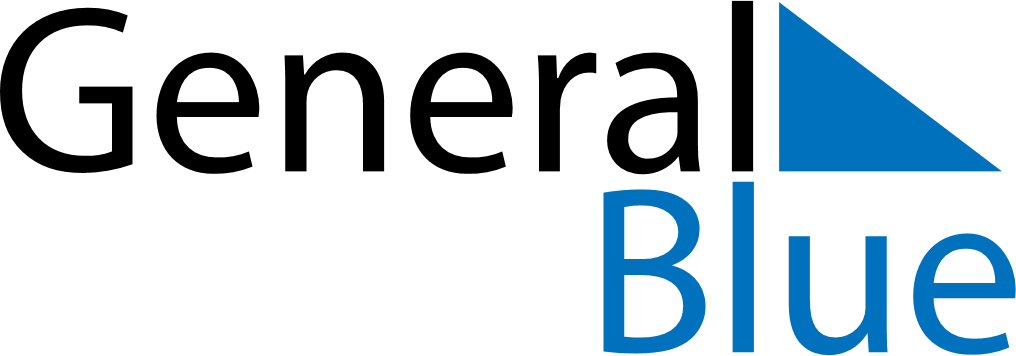 December 2018December 2018December 2018BelgiumBelgiumSundayMondayTuesdayWednesdayThursdayFridaySaturday12345678Saint Nicholas91011121314151617181920212223242526272829Christmas Day3031